Publicado en  el 26/03/2015 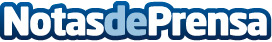 Los neumáticos del futuro cargarán la batería de los coches eléctricosDatos de contacto:Nota de prensa publicada en: https://www.notasdeprensa.es/los-neumaticos-del-futuro-cargaran-la-bateria Categorias: Automovilismo Industria Automotriz http://www.notasdeprensa.es